IS YOUR PERSONAL STATEMENT FOR GRADUATE OR MEDICAL SCHOOL AS POWERFUL AS YOU WANT?Are you confident that you have grabbed the attention of the admissions committee?Does your statement highlight you best features as a student? Have you illustrated your most interesting activities?CRAFTING EFFECTIVE PERSONAL STATEMENTSFOR GRADUATE OR MEDICAL SCHOOLSTuesday, March 25Turrell Boardroom, Bey Hall3:45 – 4:30 p.m.Dr. Catherine Duckett, Associate Dean of the School of Science, will explain the expectations of graduate and professional schools for effective personal statements and to help you meet those expectations effectively.This workshop is designed so that you will have time to:Discuss the objectives of medical and graduate schools with the entire groupShare your draft with other students who are applying to similar programs Work on your draft in a small groupReceive comments on your draft or draft progress from Dean Duckett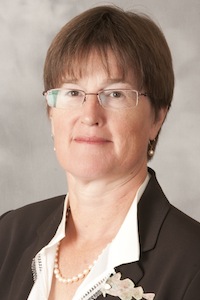 